PENGARUH PAJAK, ASET TIDAK BERWUJUD, DAN TUNNELING INCENTIVE TERHADAP INDIKASI MELAKUKAN TRANSFER PRICING PADA PERUSAHAAN MANUFAKTUR YANG TERDAFTAR DI BEI PADA TAHUN 2015-2017Oleh:Nama: Riska Oktaviani AngelinaNIM: 32150051SkripsiProgram Studi AkuntansiKonsentrasi Perpajakan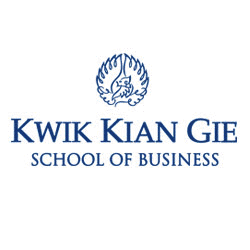 INSTITUT BISNIS dan INFORMATIKA KWIK KIAN GIEJAKARTAAPRIL 2019